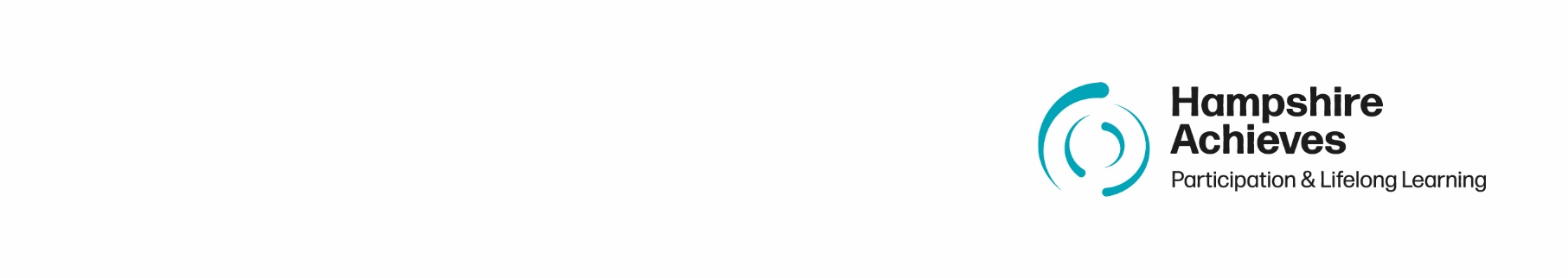 You can obtain additional information about this course from:Centre Contact:					Telephone Number:Address:						Email:Website:Course title:Course title:Level:Tutor:Venue:Venue:Day(s) and time(s)Day(s) and time(s)Start dateEnd date:End date:Length of course:Course Fee (if applicable):Course Fee (if applicable):Other costs:Other costs:Aim (Intent) of the Course:Course Objectives (by the end of the course you will be able to):About the Course (Implementation/Impact)Who is this course for?Previous knowledge/experience (please include how this will be accounted for):What you will learnHow you will learn:How you will be assessed:For the first session you will need to buy/bring:Progression opportunities from this course are (please give examples of next steps; progression opportunities and further learning):